ПРОЕКТ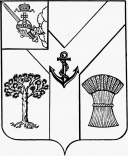 ПРЕДСТАВИТЕЛЬНОЕ СОБРАНИЕ МЕЖДУРЕЧЕНСКОГО МУНИЦИПАЛЬНОГО ОКРУГА ВОЛОГОДСКОЙ ОБЛАСТИ               РЕШЕНИЕот    00.00.2023 г.  №  00 Об исполнении бюджета поселения Туровецкоеза 2022 год        Представительное Собрание Междуреченского муниципального округа  РЕШИЛО:1. Утвердить отчет об исполнении бюджета поселения Туровецкое за 2022 год по доходам в сумме 6044,3 тыс. рублей, по расходам в сумме 6060,7 тыс. рублей с дефицитом бюджета в сумме 16,4 тыс. рублей и со следующими показателями:1) доходов бюджета поселения по кодам классификации доходов бюджета согласно приложению 1;2) расходов бюджета  поселения по ведомственной структуре расходов согласно приложению 2;4) расходов бюджета поселения по разделам и подразделам классификации расходов бюджетов согласно приложению 3;5) источников финансирования дефицита бюджета поселения по кодам классификации источников финансирования дефицитов бюджетов согласно приложению 4.2. Настоящее решение подлежит официальному опубликованию в газете «Междуречье» и размещению на сайте Междуреченского муниципального округа в информационно-телекоммуникационной сети «Интернет».Приложение 1к решению ПредставительногоСобрания округа«Об исполнениибюджета поселенияТуровецкое за 2022год»ДОХОДЫБЮДЖЕТА ПОСЕЛЕНИЯ ПО КОДАМКЛАССИФИКАЦИИ ДОХОДОВ БЮДЖЕТОВ ЗА 2022 ГОД(тыс. рублей)Приложение 2к решению ПредставительногоСобрания округа«Об исполнениибюджета поселенияТуровецкое за 2022 год»РАСХОДЫБЮДЖЕТА ПОСЕЛЕНИЯ ПО ВЕДОМСТВЕННОЙСТРУКТУРЕ РАСХОДОВ ЗА 2022 ГОДПриложение 3к решению ПредставительногоСобрания округа«Об исполнениибюджета поселенияТуровецкое за 2022 год»РАСХОДЫБЮДЖЕТА ПОСЕЛЕНИЯ ПО РАЗДЕЛАМ И ПОДРАЗДЕЛАМКЛАССИФИКАЦИИ РАСХОДОВ БЮДЖЕТА ЗА 2022 ГОДПриложение 4к решению ПредставительногоСобрания округа«Об исполнениибюджета поселенияТуровецкое за 2022 год»ИСТОЧНИКИФИНАНСИРОВАНИЯ ДЕФИЦИТА(ПРОФИЦИТА)БЮДЖЕТА ПОСЕЛЕНИЯ  ПО КОДАМ КЛАССИФИКАЦИИ ИСТОЧНИКОВФИНАНСИРОВАНИЯ ДЕФИЦИТОВ БЮДЖЕТОВ ЗА 2022 ГОДтыс. рублейПредседатель Представительного Собрания Междуреченского муниципального районаЮ.М.БойнесГлава Междуреченского муниципального округаА.А.ТитовНаименование показателяКод бюджетной классификацииКод бюджетной классификацииКассовое  
исполнениеНаименование показателяадминистратор
поступленийдоходы 
бюджета    поселенияКассовое  
исполнение1234ДОХОДЫ, ВСЕГО                                        6044,3АДМИНИСТРАЦИЯ ПОСЕЛЕНИЯ ТУРОВЕЦКОЕ1595676,7Государственная пошлина за совершение нотариальных действий должностными лицами органов местного самоуправления, уполномоченными в соответствии с законодательными актами Российской Федерации на совершение нотариальных действий159108040200100001101,4Доходы от сдачи в аренду имущества, находящегося в оперативном управлении органов управления сельских поселений и созданных ими учреждений (за исключением имущества муниципальных бюджетных и автономных учреждений)159111050351000012044,0Дотации бюджетам сельских поселений  на поддержку мер по обеспечению сбалансированности бюджетов15920215002100000150219,0Дотации  бюджетам сельских поселений на выравнивание бюджетной обеспеченности159202160011000001502837,1Субвенции бюджетам сельских поселений на осуществление первичного воинского учета на территориях, где отсутствуют военные комиссариаты15920235118100000150113,4Субвенции  бюджетам сельских поселений на выполнение передаваемых полномочий субъектов Российской Федерации159202369001000001502,0Межбюджетные трансферты, передаваемые бюджетам сельских поселений из бюджетов муниципальных районов на осуществление части полномочий по решению вопросов местного значения в соответствии с заключенными соглашениями159202400141000001501810,9Прочие субсидии бюджетам сельских поселений15920229999100000150570,9Поступления от денежных пожертвований, предоставляемых негосударственными организациями получателям средств бюджетов сельских поселений1592040502010000015058,5Поступления от денежных пожертвований, предоставляемых физическими лицами получателям средств бюджетов сельских поселений1592070502010000015019,5ФЕДЕРАЛЬНАЯ НАЛОГОВАЯ СЛУЖБА182367,6Налог на доходы физических лиц с доходов, источником которых является налоговый агент, за исключением доходов, в отношении которых исчисление и уплата налога осуществляется в соответствии со статьями 227, 227.1 и 228 НК РФ18210102010010000110185,9Налог на доходы физических лиц с доходов, полученных физическими лицами в соответствии со статьей 228 НК РФ182101020300100001100,7Налог на имущество физических лиц, взимаемый по ставкам, применяемым к объектам налогообложения, расположенным в границах сельских поселений1821060103010000011093,3Земельный налог с организаций, обладающих земельным участком, расположенным в границах сельских поселений1821060603310000011057,1Земельный налог с физических лиц, обладающих земельным участком, расположенным в границах сельских поселений1821060604310000011030,6Наименование показателяВедомствоРазделПодразделЦелевая статьяВид расходовСумма (тыс. руб.)1234567Администрация поселения1596060,7Общегосударственные вопросы159010000 0 00 000002805,7Функционирование высшего должностного лица субъекта РФ и муниципального  образования159010200 0 00 00000577,6Обеспечение деятельности органов местного самоуправления159010291 0 00 00000577,6Расходы на обеспечение функций Главы муниципального образования159010291 1 00 00190414,2Расходы на выплаты персоналу государственных (муниципальных) органов159010291 1 00 00190120414,2Реализация расходных обязательств в части обеспечения выплаты заработной платы работникам муниципальных учреждений159010291 1 00 70030163,4Расходы на выплаты персоналу государственных (муниципальных) органов 159010291 1 00 70030120163,4Функционирование Правительства Российской Федерации,высших исполнительных органов государственной власти субъектов РФ,местных администраций159010400 0 00 000001925,9Обеспечение  деятельности  органов  местного самоуправления159010491 0 00 000001925,9Расходы на обеспечение функций  местной  администрации159010491 2 00 001901435,3Расходы на выплаты персоналу государственных (муниципальных) органов159010491 2 00 00190120554,7Иные закупки товаров, работ и услуг для обеспечения государственных (муниципальных) нужд159010491 2 00 00190240877,4Уплата налогов, сборов  и иных  платежей  159010491 2 00 001908503,2Реализация расходных обязательств в части обеспечения выплаты заработной платы работникам муниципальных учреждений159010491 2 00 70030488,6Расходы на выплаты персоналу государственных (муниципальных) органов159010491 2 00 70030120488,6Осуществление отдельных государственных полномочий в сфере административных отношений за счет средств единой субвенции159010491 2 00 723112,0Иные закупки товаров, работ и услуг для обеспечения государственных (муниципальных) нужд159010491 2 00 723112402,0Обеспечение деятельности финансовых, налоговых и таможенных органов и органов финансового (финансово-бюджетного) надзора159010600 0 00 0000061,8Осуществление  полномочий  в  сфере внешнего муниципального финансового контроля159010693 0 00 0000061,8Иные межбюджетные трансферты159010693000 8602054061,8Осуществление  полномочий  в  сфере внутреннего муниципального финансового контроля159010619 2 01 860300,0Иные межбюджетные трансферты159010619 2 01 860305400,0Другие общегосударственные вопросы159011300 0 00 00000240,4Обеспечение деятельности органов местного самоуправления159011391 0 00 00000237,1Иные межбюджетные трансферты на осуществление полномочий по составлению и рассмотрению проекта бюджета поселения, утверждению и исполнению бюджета поселения, осуществлению контроля за его исполнением, составлению и утверждению отчета об исполнении бюджета поселения в части ведения бухгалтерского учета159011391 2 00 86070237,1Иные межбюджетные трансферты159011391 2 00 86070540237,1Реализация  функций, связанных с общегосударственным управлением159011397 0 00 000003,3Членский взнос в Ассоциацию «Совет муниципальных  образований  области159011397 0 00 210303,3Уплата налогов и сборов и других платежей1590113970 00 210308503,3Национальная оборона159020000 0 00 00000113,4Мобилизационная и вневойсковая подготовка159020300 0 00 00000113,4Национальная оборона159020375 0 00 00000113,4Осуществление первичного воинского учета на территориях, где отсутствуют военные комиссариаты159020375 0 00 51180113,4Расходы на выплаты персоналу государственных (муниципальных) органов1590203750 00 51180120113,4Национальная безопасность и правоохранительная деятельность159030000 0 00 0000013,1Обеспечение пожарной безопасности1590310762 00 0000013,1Мероприятия  по обеспечению первичных  мер  пожарной  безопасности159031076 2 00 2301013,1Иные закупки товаров, работ и услуг для обеспечения государственных (муниципальных) нужд159031076 2 00 2301024013,1Национальная экономика159040000 0 00 00000335,5Дорожное хозяйство (дорожные фонды)159040900 0 00 00000335,5Ремонт и  содержание  автомобильных  дорог и искусственных  сооружений159040977 3 00 41200335,5Иные закупки товаров, работ и услуг для обеспечения государственных (муниципальных) нужд159040977 3 00 41200240335,5Жилищное – коммунальное хозяйство1590500000 00 00000868,1Благоустройство159050378 3 00 00000868,1Расходы на уличное освещение159050378 3 00 2502020,9Иные закупки товаров, работ и услуг для обеспечения государственных (муниципальных) нужд159050378 3 00 2502024020,9Софинансирование на организацию уличного освещения в рамках программы «Энергосбережение и повышение энергетической эффективности на территории Вологодской области на 2014-2020 годы»159050378 3 00 S1090408,5Иные закупки товаров, работ и услуг для обеспечения государственных (муниципальных) нужд159050378 3 00 S1090240408,5Расходы  на прочие мероприятия по благоустройству 159050378 3 00 2504098,7Иные закупки товаров, работ и услуг для обеспечения государственных (муниципальных) нужд159050378 3 00 2504024098,7Мероприятия по проекту «Народный бюджет»159050387 0 00 S2270340,0Софинансирование по проекту «Народный бюджет»159050387 0 00 S2270340,0Иные закупки товаров, работ и услуг для обеспечения государственных (муниципальных) нужд159050387 0 00 S2270240340,0Образование159070000 0 00 000000,8Молодежная политика  159070700 0 00 000000,8Расходы в отрасли «Образование»159070780 0 00 000000,8Проведение  мероприятий  для  детей  и молодежи159070780 2 00 205900,8Иные закупки товаров, работ и услуг для обеспечения государственных (муниципальных) нужд159070780 2 00 205902400,8Культура, кинематография1590800000000000060,0Культура159080100 0 00 0000060,0Мероприятия по проекту «Народный бюджет»159080187 0 00 S227060,0Софинансирование по проекту «Народный бюджет»159080187 0 00 S227060,0Иные закупки товаров, работ и услуг для обеспечения государственных (муниципальных) нужд1590801870 00 S227024060,0Социальная политика159100000 0 00 00000175,3Пенсионное обеспечение159100100000 00000175,3Доплаты к пенсиям государственных служащих субъектов Российской Федерации  и муниципальных служащих159100183 1 00 83010175,3Социальные выплаты гражданам,кроме публичных нормативных социальных выплат159100183 1 00 83010320175,3Физическая культура и спорт159110000 0 00 000001688,8Физическая культура 159110100 0 00 0000020,0Расходы по физкультуре и спорту159110184 0 00 0000020,0Мероприятия в области спорта и физической культуры159110184 1 00 2060020,0Иные закупки товаров, работ и услуг для обеспечения государственных (муниципальных) нужд159110184 1 00 2060024020,0Массовый спорт 159110200 0 00 000001668,8Расходы по физкультуре и спорту159110284 0 00 000001668,8Центры спортивной подготовки159110284 2 00 000001668,8Физкультура и спорт159110284 2 00 00590845,4Субсидии бюджетным учреждениям159110284 2 00 00590610845,4Расходы на реализацию расходных обязательств в части обеспечения выплаты заработной платы работникам муниципальных учреждений за счет иных межбюджетных трансфертов из бюджета района159110284 2 00 70030823,4Субсидии бюджетным учреждениям159110284 2 00 70030610823,4ВСЕГО РАСХОДОВ6060,7НаименованиеРазделПодразделСумма(тыс. руб.)НаименованиеРазделПодраздел12344ОБЩЕГОСУДАРСТВЕННЫЕ ВОПРОСЫ01002805,72805,7Функционирование высшего должностного лица субъекта РФ и муниципального образования0102577,6577,6Функционирование Правительства Российской Федерации, высших исполнительных органов государственной власти субъектов Российской Федерации, местных администраций01041925,91925,9Обеспечение деятельности финансовых, налоговых и таможенных органов и органов финансового (финансово-бюджетного) надзора010661,861,8Резервные фонды01110,00,0Другие общегосударственные вопросы0113240,4240,4НАЦИОНАЛЬНАЯ ОБОРОНА0200113,4113,4Мобилизационная и вневойсковая подготовка0203113,4113,4НАЦИОНАЛЬНАЯ БЕЗОПАСНОСТЬ  И ПРАВООХРАНИТЕЛЬНАЯ ДЕЯТЕЛЬНОСТЬ030013,113,1Обеспечение пожарной безопасности031013,113,1НАЦИОНАЛЬНАЯ ЭКОНОМИКА0400335,5335,5Дорожное хозяйство (дорожные фонды)0409335,5335,5ЖИЛИЩНО-КОММУНАЛЬНОЕ ХОЗЯЙСТВО0500868,1868,1Благоустройство0503868,1868,1ОБРАЗОВАНИЕ07000,80,8Молодежная политика 07070,80,8КУЛЬТУРА, КИНЕМАТОГРАФИЯ080060,060,0Культура080160,060,0СОЦИАЛЬНАЯ ПОЛИТИКА1000175,3175,3Пенсионное обеспечение1001175,3175,3ФИЗИЧЕСКАЯ КУЛЬТУРА И СПОРТ11001688,81688,8Физическая культура110120,020,0Массовый спорт11021668,81668,8ИТОГО РАСХОДОВ6060,76060,7КодНаименование кода группы, подгруппы, статьи, подстатьи, элемента, вида источников финансирования дефицитов бюджетов, кода классификации операций сектора государственного управления, относящихся к источникам финансирования дефицитов бюджетов Российской ФедерацииУтверждено врешении о бюджетеФактическое исполнение1234ХИсточники финансирования дефицита (профицита) бюджета – ВСЕГО в том числе:-144,4-16,4Хисточники внутреннего финансирования бюджета0,00,0Хисточники внутреннего финансирования бюджета0,00,000001050000000000000Изменение остатков средств на счетах по учету средств бюджета -144,4-16,400001050000000000500Увеличение остатков средств бюджетов-6069,1-6056,900001050200000000500Увеличение прочих остатков средств бюджетов-6069,1-6056,900001050201000000510Увеличение прочих остатков денежных средств бюджетов-6069,1-6056,915201050201100000510Увеличение прочих остатков денежных средств бюджетов сельских поселений-6069,1-6056,900001050000000000600Уменьшение остатков средств бюджетов6213,56073,300001050200000000600Уменьшение прочих остатков средств бюджетов6213,56073,300001050201000000610Уменьшение прочих остатков денежных средств бюджетов6213,56073,315201050201100000610Уменьшение прочих остатков денежных средств бюджетов сельских поселений6213,56073,3